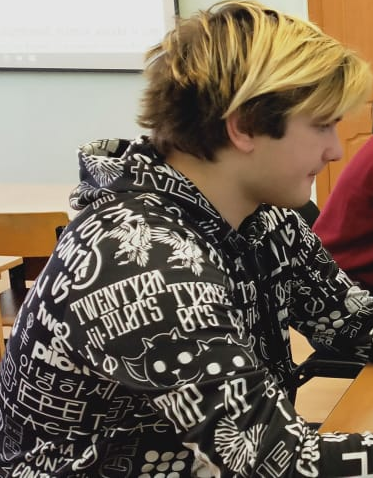 Куветов Даниил Евгеньевич  ЛДПК – филиал ГГТУkuvetov@bk.ru г. Ликино - ДулевоПрограммистРейтинг – 91,5Рейтинг – 91,5Куветов Даниил Евгеньевич  ЛДПК – филиал ГГТУkuvetov@bk.ru г. Ликино - ДулевоУспеваемостьОтличнаяКуветов Даниил Евгеньевич  ЛДПК – филиал ГГТУkuvetov@bk.ru г. Ликино - ДулевоПрактики  ООО «ЛЕГЕАРТ»Куветов Даниил Евгеньевич  ЛДПК – филиал ГГТУkuvetov@bk.ru г. Ликино - ДулевоИностранный языкАнглийский Куветов Даниил Евгеньевич  ЛДПК – филиал ГГТУkuvetov@bk.ru г. Ликино - ДулевоКонкурсы / проектыМногопрофильная олимпиада РТУ МИРЭА 2021 – участиеМногопрофильная олимпиада РТУ МИРЭА 2022 – участие3 Международная олимпиада «Проектирование и разработка баз данных»– участие Международная научная конференция "Студенческая наука Подмосковью 2022" – сертификат участника10 Международный конкурс «Школа реальных дел - 2021-2022» - сертификат финалиста 1 местоКуветов Даниил Евгеньевич  ЛДПК – филиал ГГТУkuvetov@bk.ru г. Ликино - ДулевоДополнительные компетенцииКуветов Даниил Евгеньевич  ЛДПК – филиал ГГТУkuvetov@bk.ru г. Ликино - ДулевоСтатус / Предполагаемое место работыПолучение высшего профессионального образованияООО «ЛЕГЕАРТ»